«Суворовская начальная школа- детский сад №6» города Армянска Республики Крым приняли участие в конкурсе рисунков «Челябинская область. Урал глазами крымских ребят».В конкурсе приняли участие ученики 1-4 классов:1 класс:Куртасанова Лемара 7 лет. Достопримечательность города Челябинска, Кировка.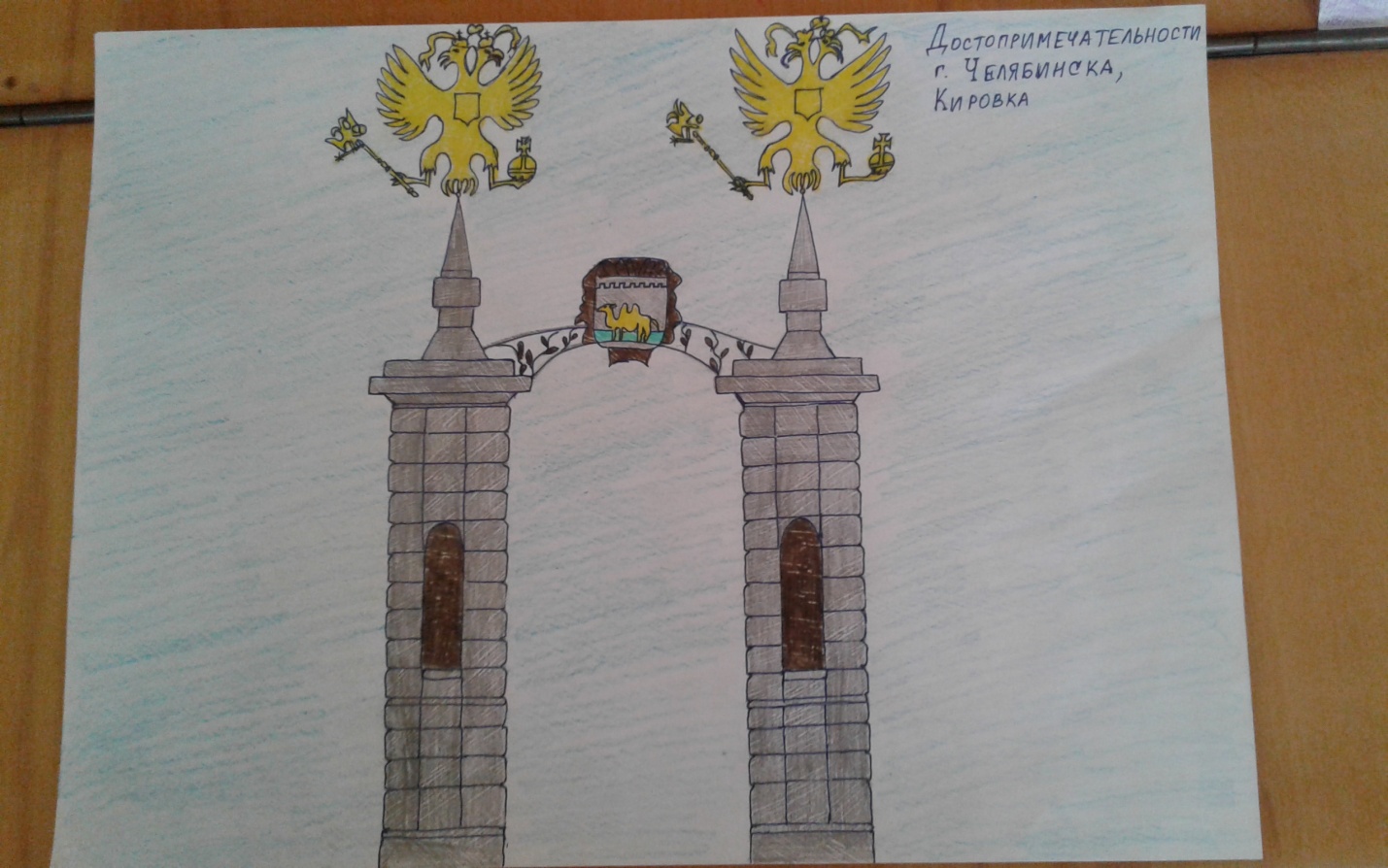 Куртасанова Лемара  7 лет. Герб города Челябинск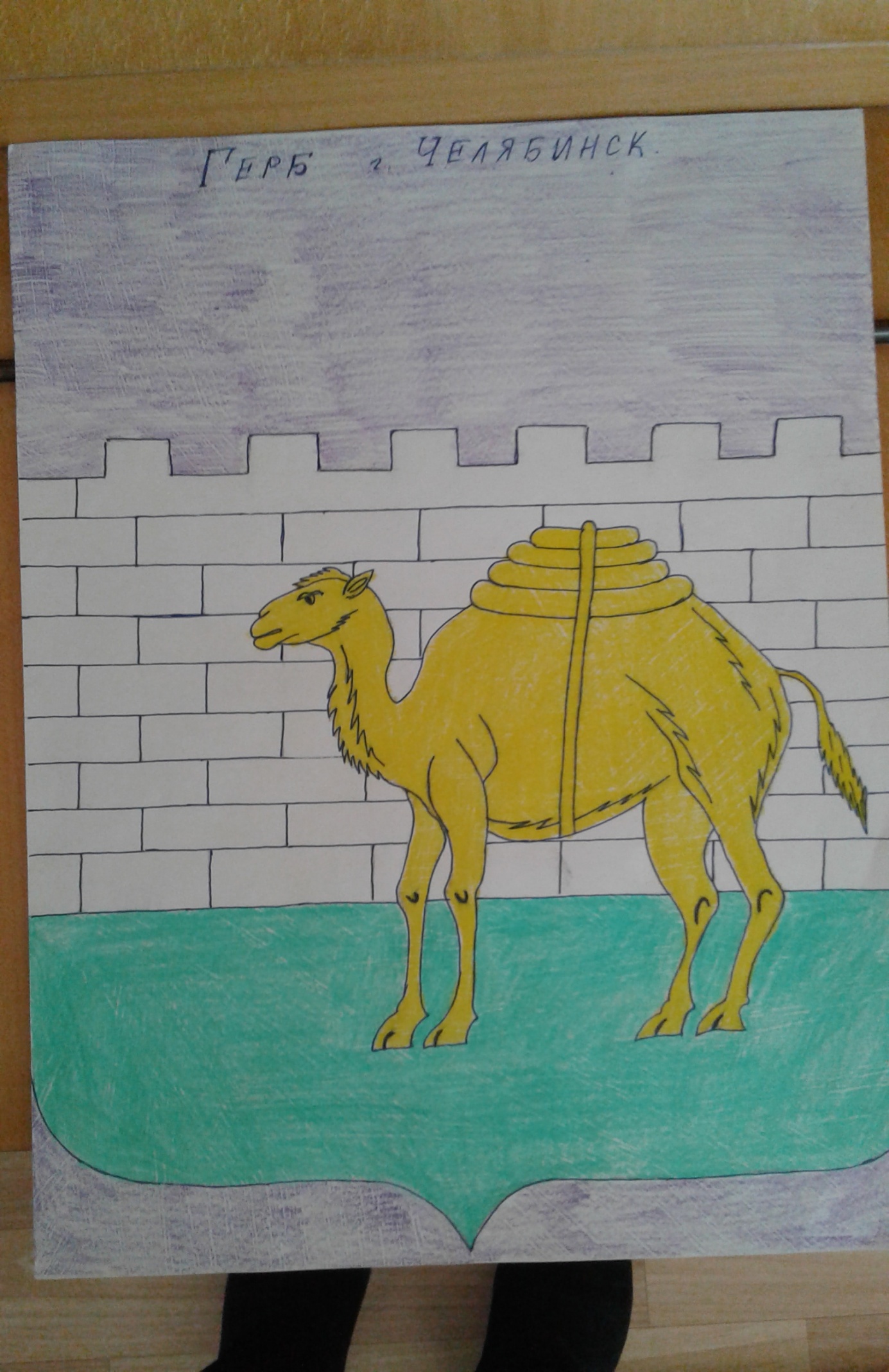 2 класс:Аббасов Аббас 8 лет. Орел в уральских горах.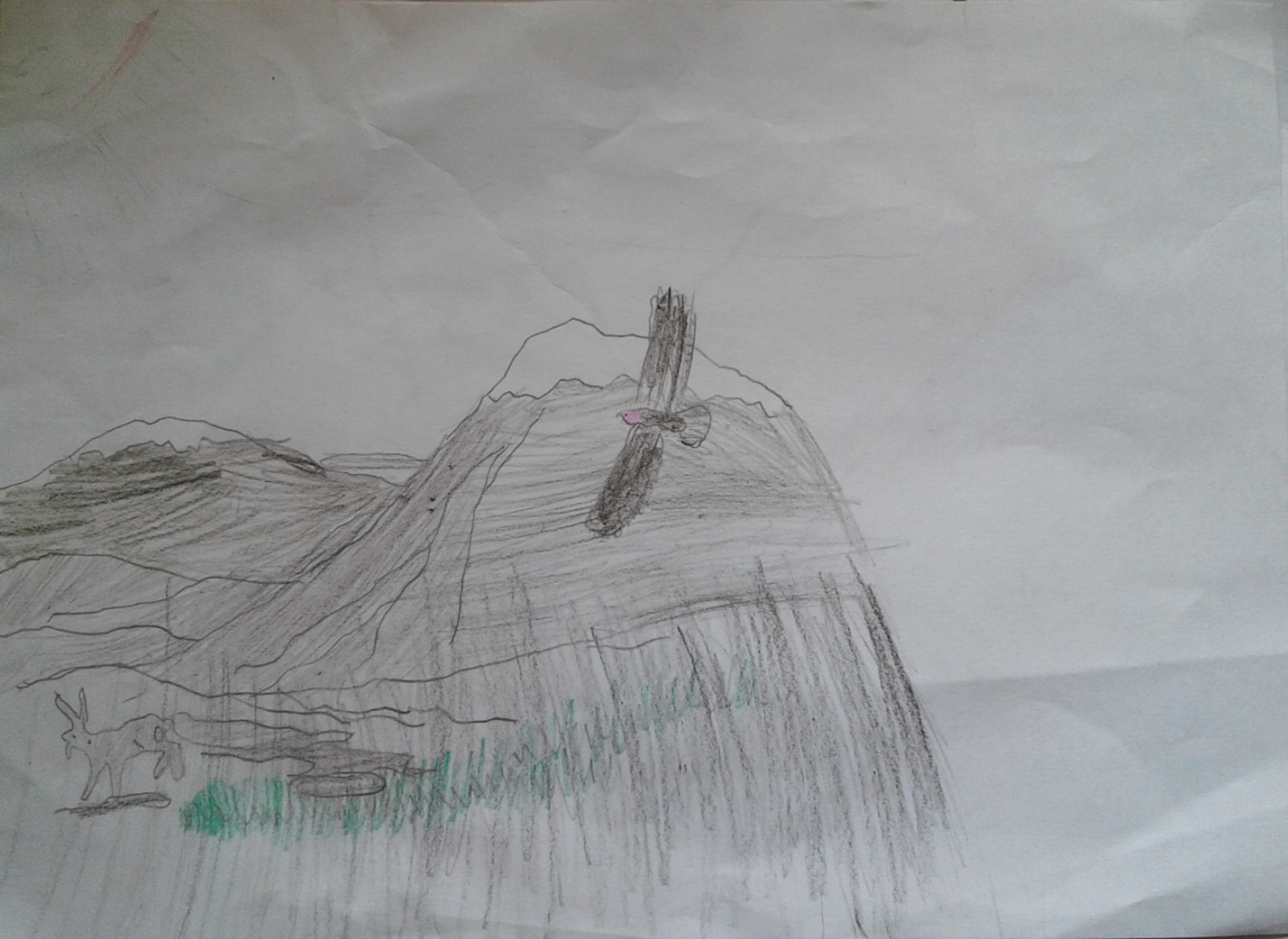  Красильников Юра 8 лет. Уральские горы.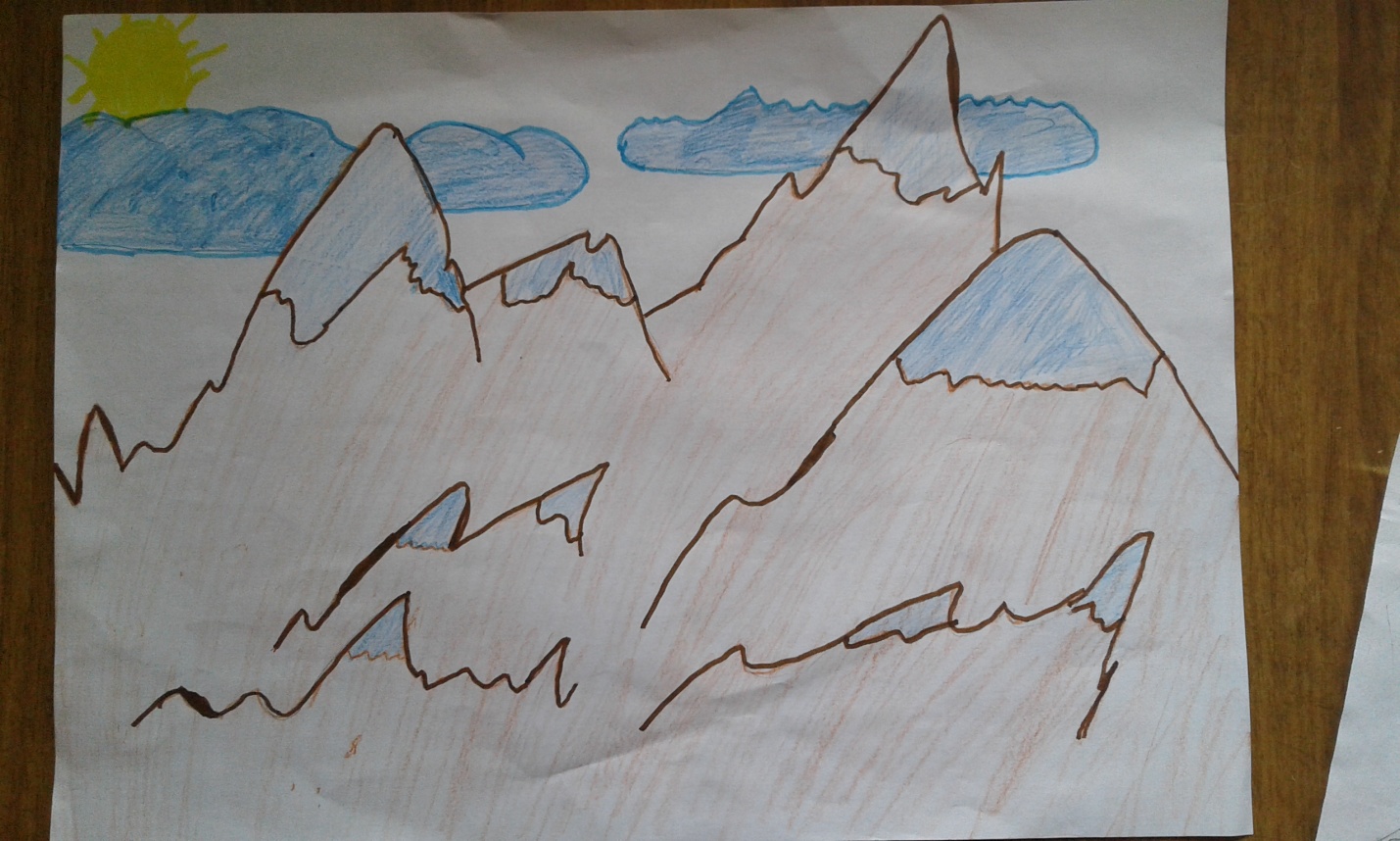 Мустафаев Айдин 8 лет.Уральские горы.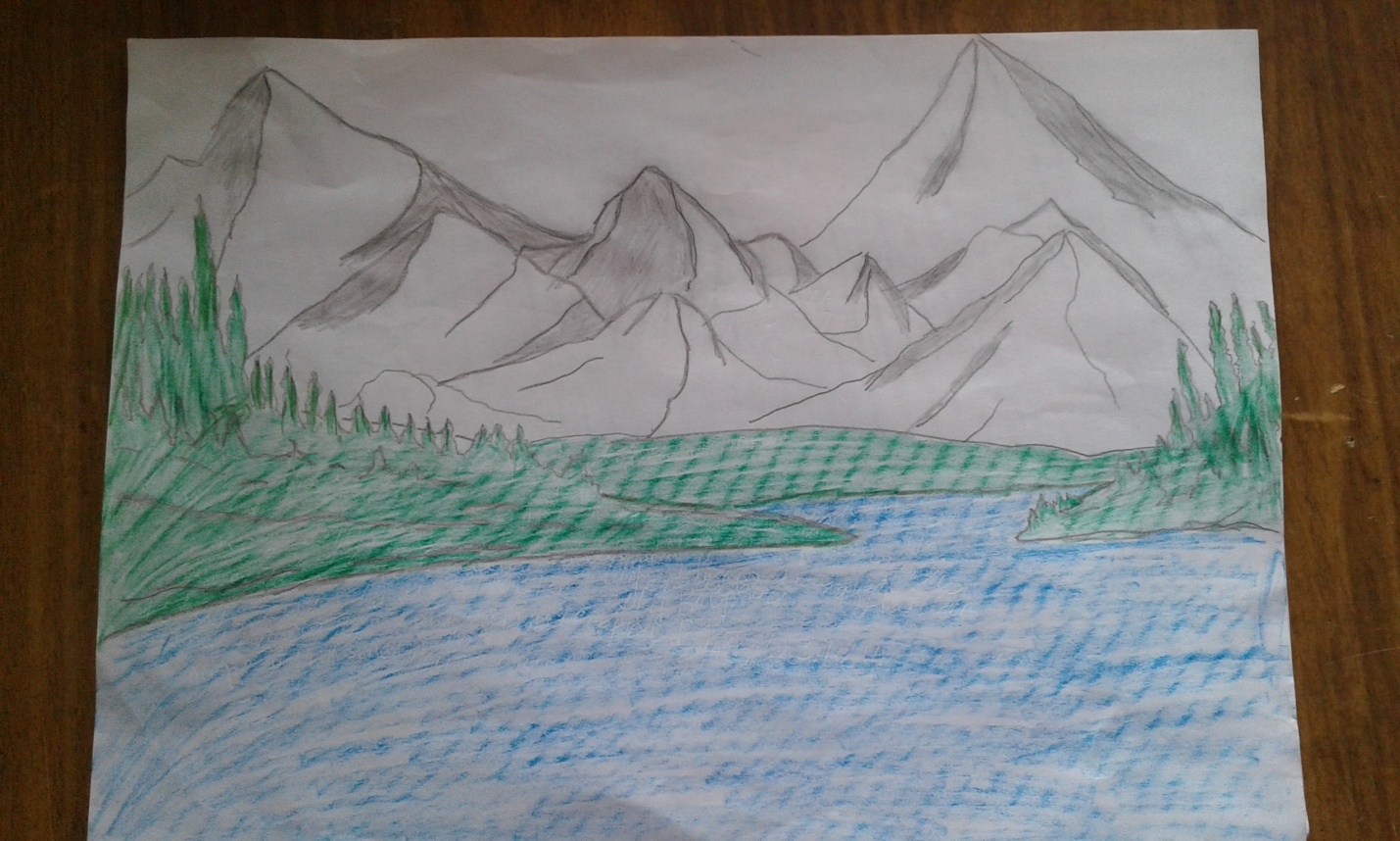  4 класс:Кошеленко Оксана 9 лет с мамой Кошеленко  Лариса Николаевна.Красота Урала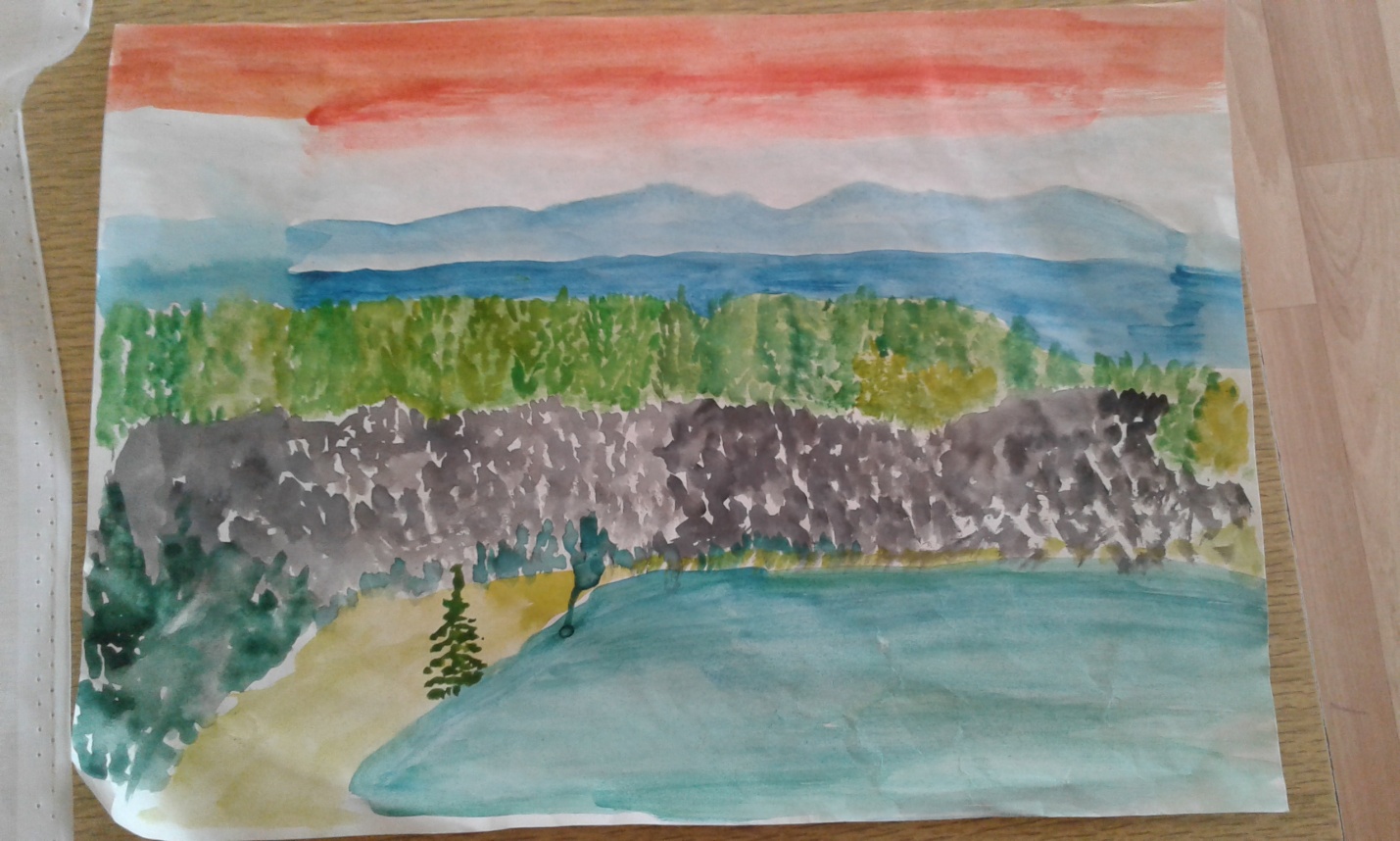 Кошеленко Оксана 9 лет с мамой Кошеленко Лариса Николаевна.Утоли мои печали.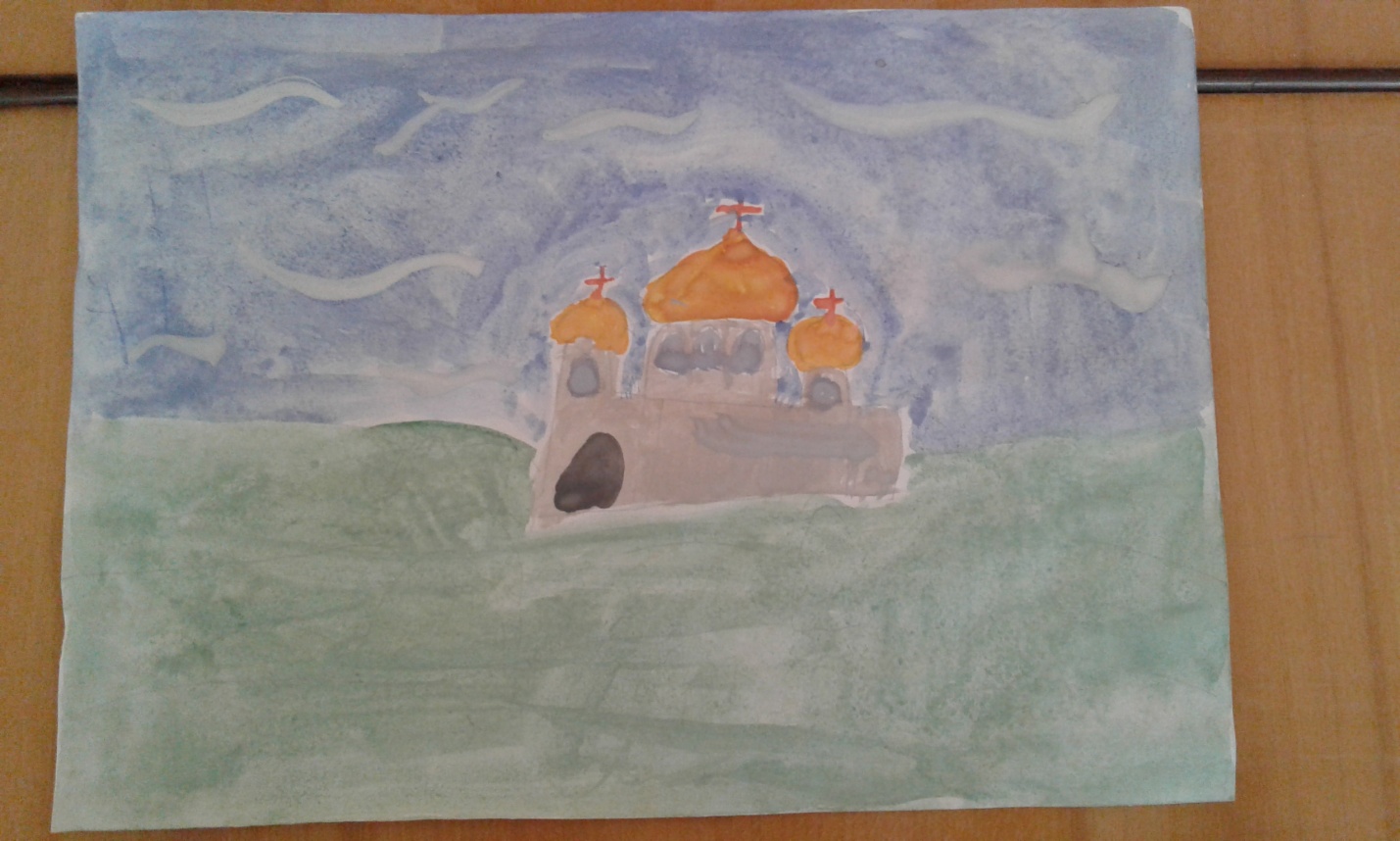 Ганоцкий Юра 9 лет. Юг Урала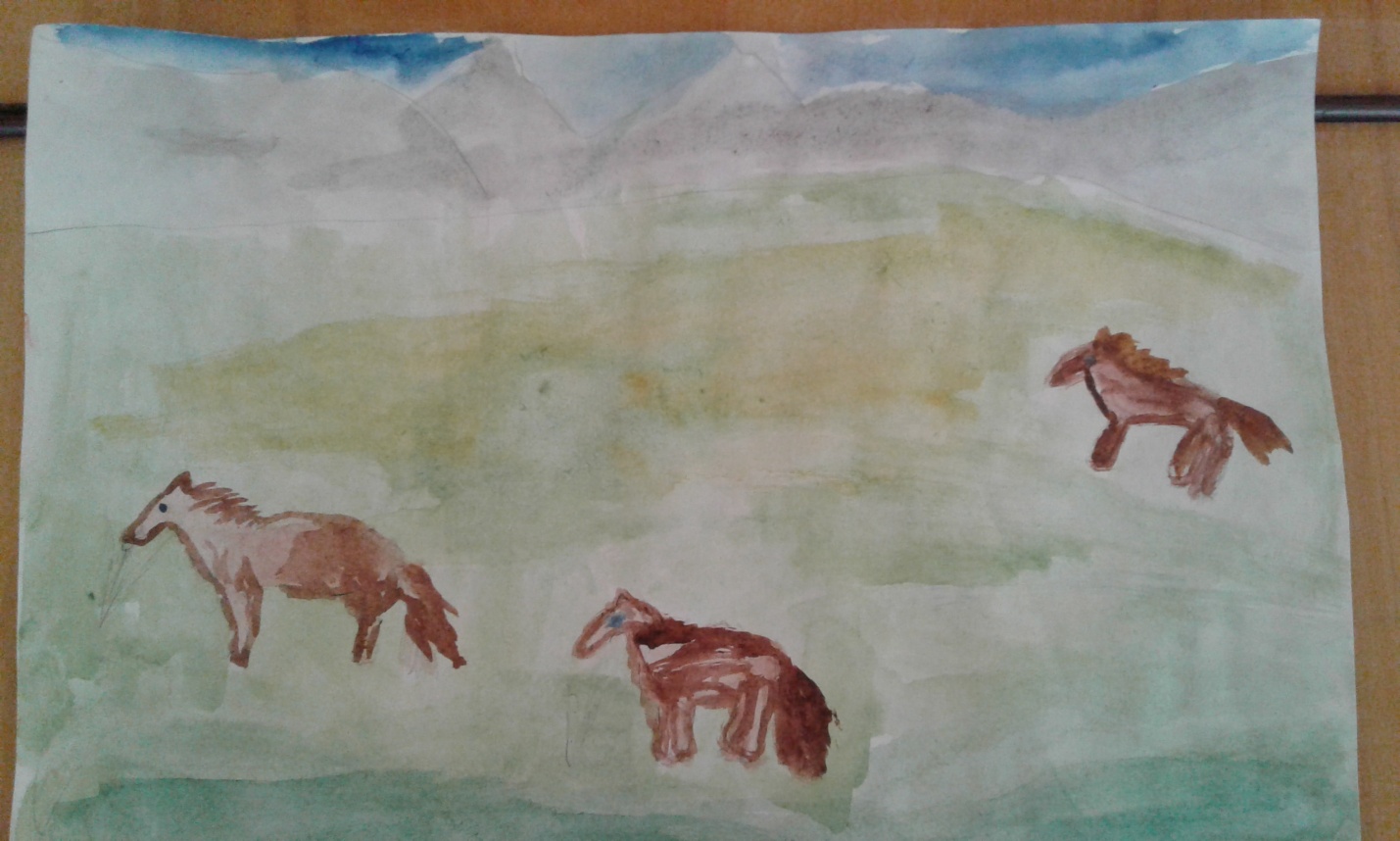 Соломина Вероника 10 летТаганай- подставка луны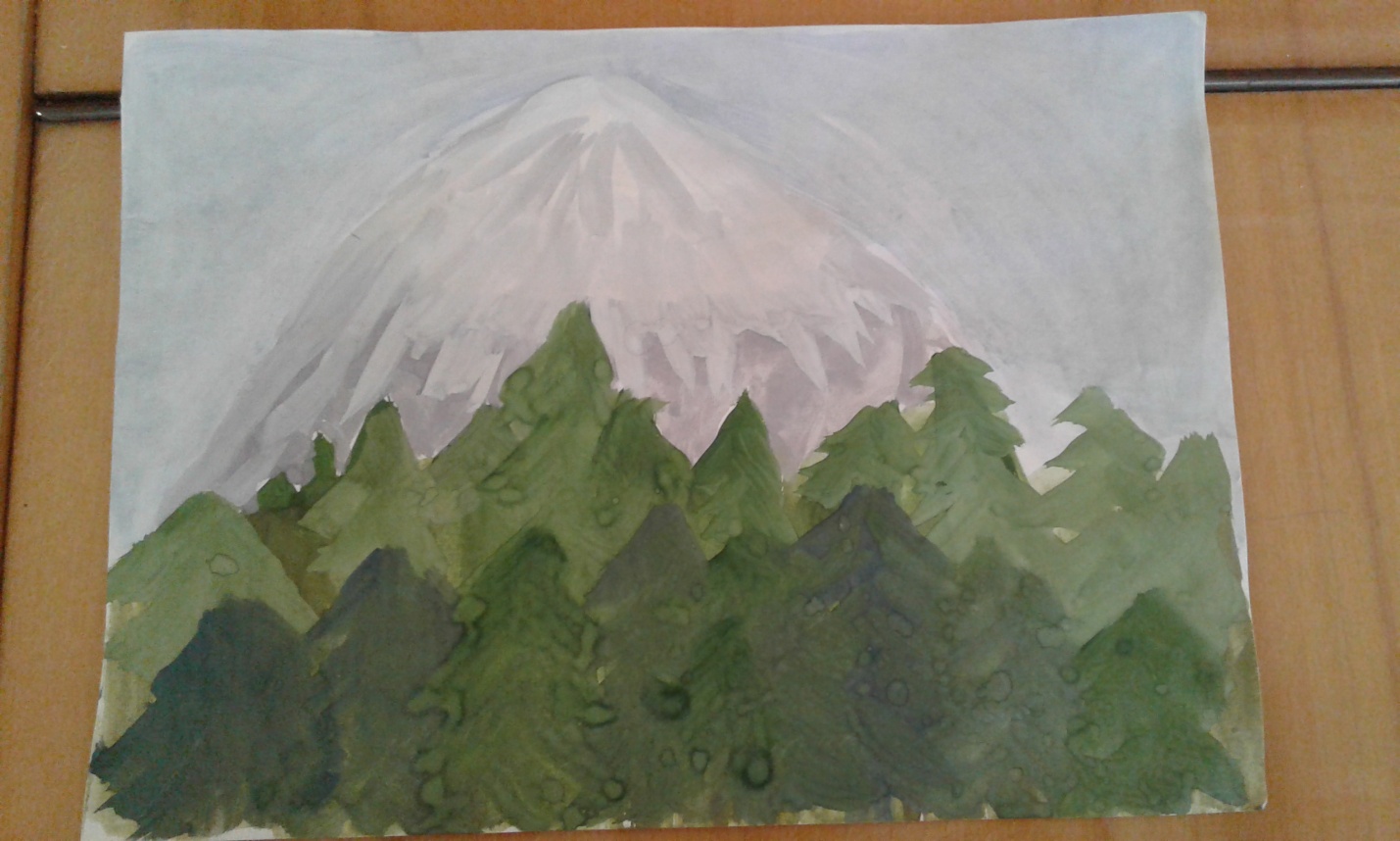 Чохолова Лейла 9 лет.Озеро Увильды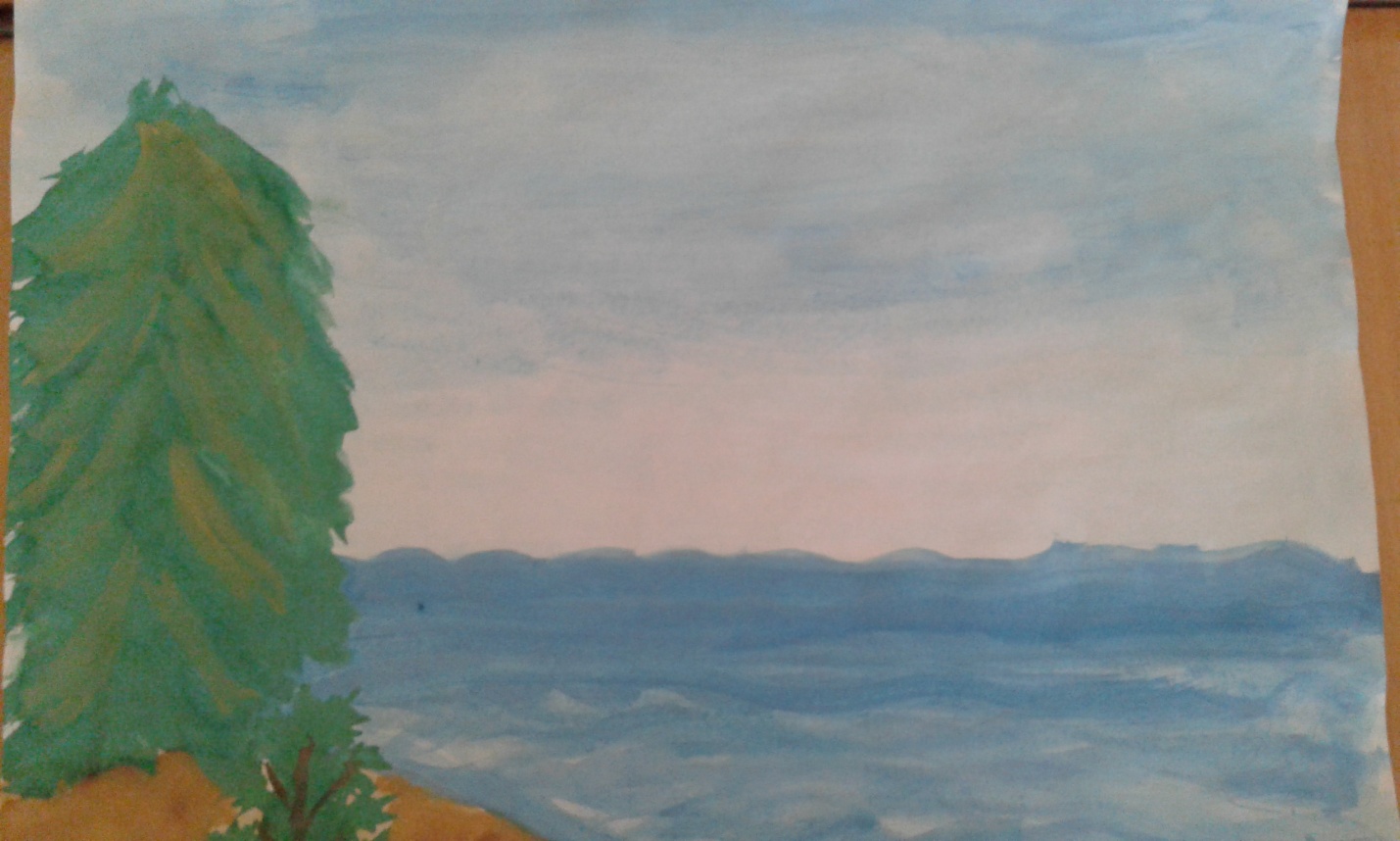 Чохолова Лейла Озеро в уральских горах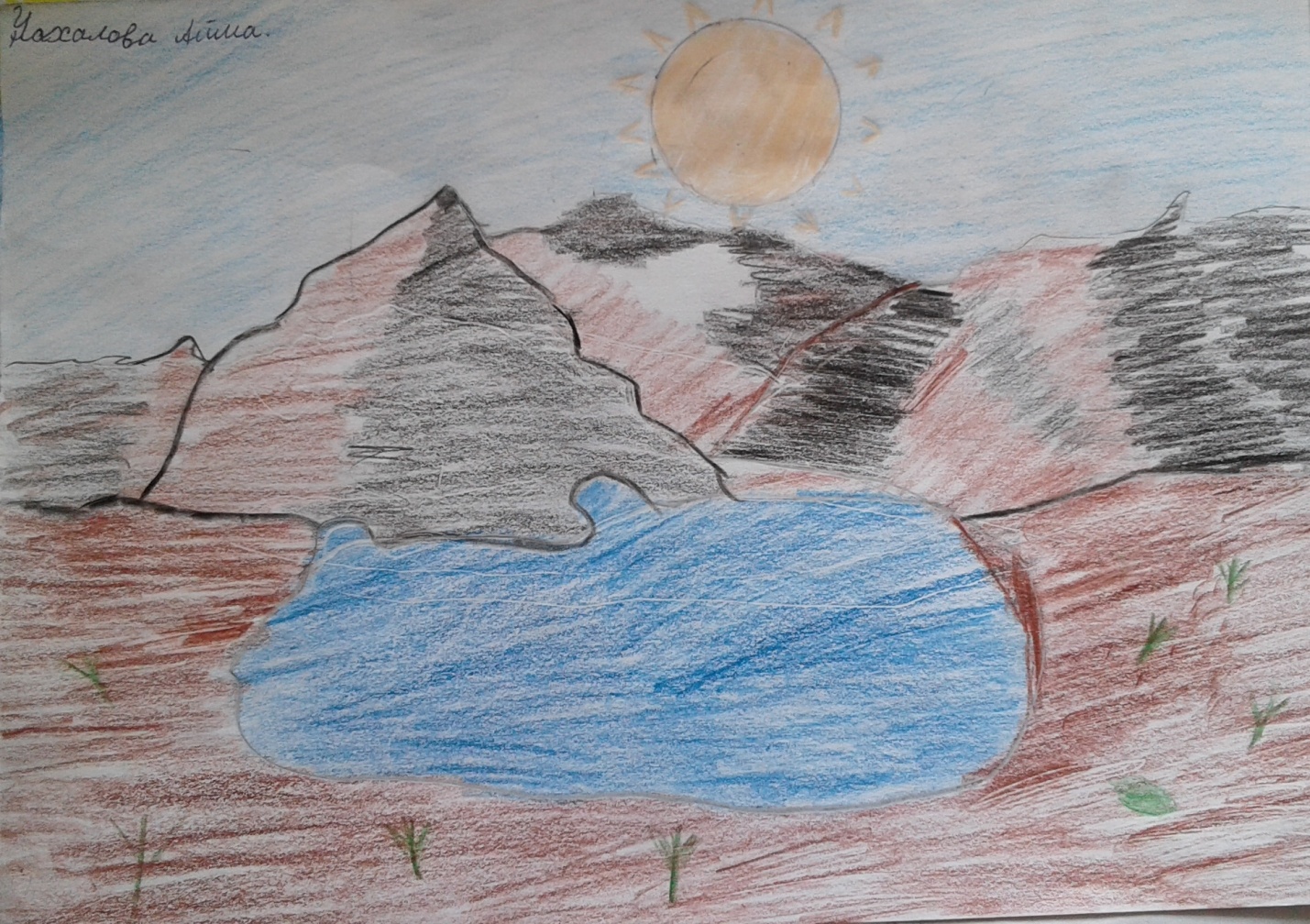 